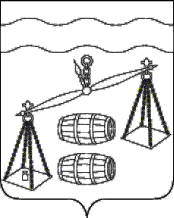 Администрация сельского поселения 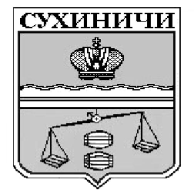 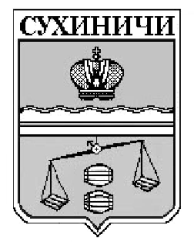 «Село Хотень»Сухиничский районКалужская областьП О С Т А Н О В Л Е Н И Еот 13.07.2020 года                                                                          № 33Об утверждении схем оповещения в случае возникновения пожара натерритории СП «Село Хотень»Руководствуясь Федеральными законом от 21.12.1994 №69-ФЗ «О пожарной безопасности», пунктом 9 статьи 14 Федерального закона Российской Федерации от 6 октября 2003 года № 131-ФЗ «Об общих принципах организации местного самоуправления в Российской Федерации»с целью обеспечения первичных мер пожарной безопасности на территории СП «Село Хотень», администрация   СП «Село Хотень» ПОСТАНОВЛЯЕТ: 1. Утвердить схему оповещения организаций (приложение №1), находящихся на территории СП «Село Хотень» в случае возникновения пожара.2. Утвердить схему оповещения населения о возникновении пожара на территории  СП «Село Хотень»  (приложение  №2).3.Настоящее постановление вступает в силу после обнародования.4. Контроль за исполнением данного постановления оставляю за собой.Глава администрацииСП «Село Хотень»                                                    Н.М.ДемешкинаПриложение №  1к постановлению администрацииСП «Село Хотень»от 13.07.2020  № 33Схема оповещения организаций, находящихся на территории поселения, о возникновении пожараПриложение №  2      к постановлению администрации СП «Село Хотень»от 13.07.2020 № 33Схема оповещения населения о возникновении пожара, на территории  поселения